Vernon Elementary School3665 Roche AvenueVernon, Florida 32462Phone (850)535-2486   Fax (850)535-1437Website: http://ves.wcsdschools.com Academic Excellence Is Our Ultimate Goal!!!VES Mission: Vernon Elementary School is committed to personal and academic excellence for all students.VES Vision: Vernon Elementary School will provide students the highest quality education possible, with the resources necessary, so they can achieve their maximum potential and become knowledgeable, responsible, and competent citizens.March 9, 2018IMPORTANT DATES: March		                 13		PTO Meeting @ 3:15pm in the Library March	                             13         	Spelling Bee 1st @ 8:30 & 2nd @ 9:30March		                 14		Spelling Bee 3rd @ 8:30 & 4th @ 9:30March	                        19-23		Spring Break (No School)March	                             29		Field Day (K-2)March 	                             30		Field Day (3-5)March		                 30		Kindergarten Egg HuntMarch 		                 30		2nd Grade Field Trip		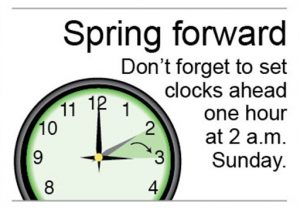 Visitors and Lunch: Visitors will be asked for I.D. and matched with the emergency card of the child/children in which they are visiting for lunch. Parents are welcome to send a note verifying that visitors can come eat with their child if they are not on the emergency card.Second grade will be going to Panama City to explore the Pirate Ship on March 30th. The cost is $10. Your child should've come home with a permission letter this week. Please turn that in to your child's teacher before March 29th. PARENTS: FOR THE SAFETY OF YOUR CHILDREN-----BUS NOTES OR BUS CHANGES WILL NOT BE TAKEN OVER THE PHONE. YOU WILL NEED TO SEND A NOTE WITH YOUR CHILD, EMAIL OR FAX NOTE TO THE OFFICE.  PLEASE CALL THE OFFICE BY 2:00 PM TO CONFIRM THAT YOUR NOTE WAS RECEIVED.   Also, all visitors must report to the office for a visitor’s badge before entering campus.  Contact information to email notes to office staff:  Tammy.Coatney@wcsdschools.com; Brandi.Jackson@wcsdschools.com; and Sandra.Brown@wcsdschools.com Fax Number (850) 535-1437.Yearbook News!!  If you have not pre-ordered yours yet, the time to ensure you receive one is coming to a close!  Online sales end March 12th and in house pre-orders end March 15th.  At this time, we will only be doing pre-orders, so get yours today for only $28!!Birthday Wishes:  Abbigail Ellis, Hunter Zeigler, Jonathan Grantham, Carson ClaudiaOaklee French, Kylee Hebble, Owen Blankenship, David Burdeshaw, Christian BurgerPayton Cooke, Sarah MesserRelay for Life Penny Wars at VES has begun.  Please send in your pennies to help support this cause.Field Day t-shirts are here.  If you missed ordering a shirt, there will be one last order placed next week.  If you are interested in ordering a shirt turn in your money and order form to the office by Tuesday, March 13, 2018. No late orders will be taken!​